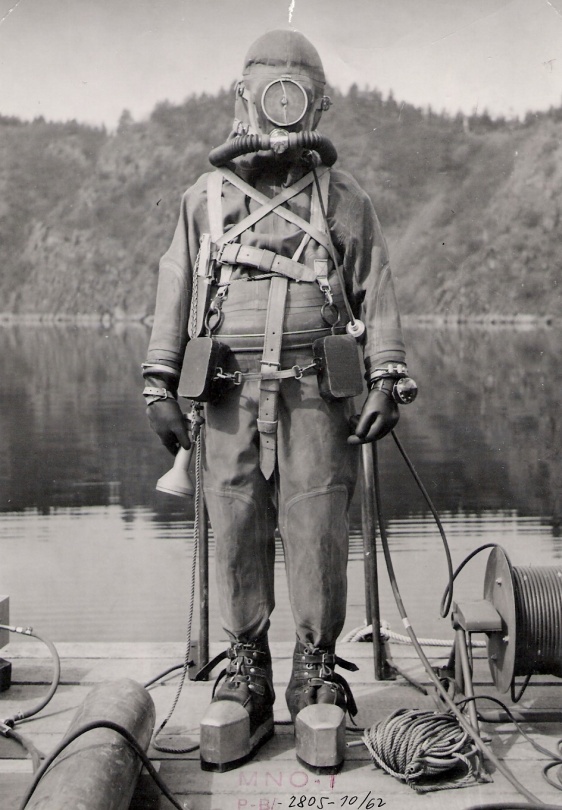 DIVING AND MEETING OF ENTHUSIASTS FOR HISTORICAL DIVING(4th year of Jiri Trpik Memorial)Historical Diving Society Czech Republic (HDS CZ) arranges a meeting of members and sympathizers at Diving Base POTYA, 7 – 9 September, 2018LOCATION: 	Diving Base POTYA close stone pit Bořená hora - Štětkovice nearby SedlčanyWebsite: www.potya.cz PROGRAM:Friday, September 7		early arrival of participants – evening informal get-togetherSaturday, September 8 9 am – 10 am			arrival of participants10 am –	presentation of collections by HDS CZ members; historical diving gear bazaar – sale and exchange of diving UW equipment, books, journals, and other related stuff11 am –	individual diving with historical or up today devices (the HDS CZ does not lend any historical devices and takes no responsibility for devices that will be used by individual owners) 1 pm – 			presentation and diving with historical diving suits and aqualungs 		5 pm –	get-together with screening of historical footages of diving gear and presentations on history of diving7 pm	end of the official program 8 pm	dinner party (barbecue) organized and covered by HDS CZ to celebrate its 10th anniversary for HDS CZ members and invited guests Sunday, September 9	free program – individual diving with historical or up today devices, swimming and other water sports (for those interested there is a change to visit an old cars museum in a nearby village Strnadice) 	departureACCOMODATION:               Accommodation at the Diving Base POTYA: 10 three beds bungalows (take sleeping bags and pillows with you)  5 two beds bungalows (take sleeping bags  and pillows with you)One’s own tent or caravanParking places for guests are at the base.Note: Actual information about the accommodation at the base and prices can be found at www.potya.cz. For booking, please, contact Mr. Daniel Ryl (+420 603 265 976) or Mr. Oldřich Lukš (oluks@seznam.cz). Accommodation in Sedlčany (a town around 6 KM away from the base):Hotel Florianhotelflorian.sedlcany@email.czwww.ravelguide.cz/floriantel.: +420 318822207We are looking forward to meeting you!Dipl. Ing. Oldřich Lukš			Mr Jaroslav Klepal             Chairman of  HDS CZ	          	      Administrator of HDS CZ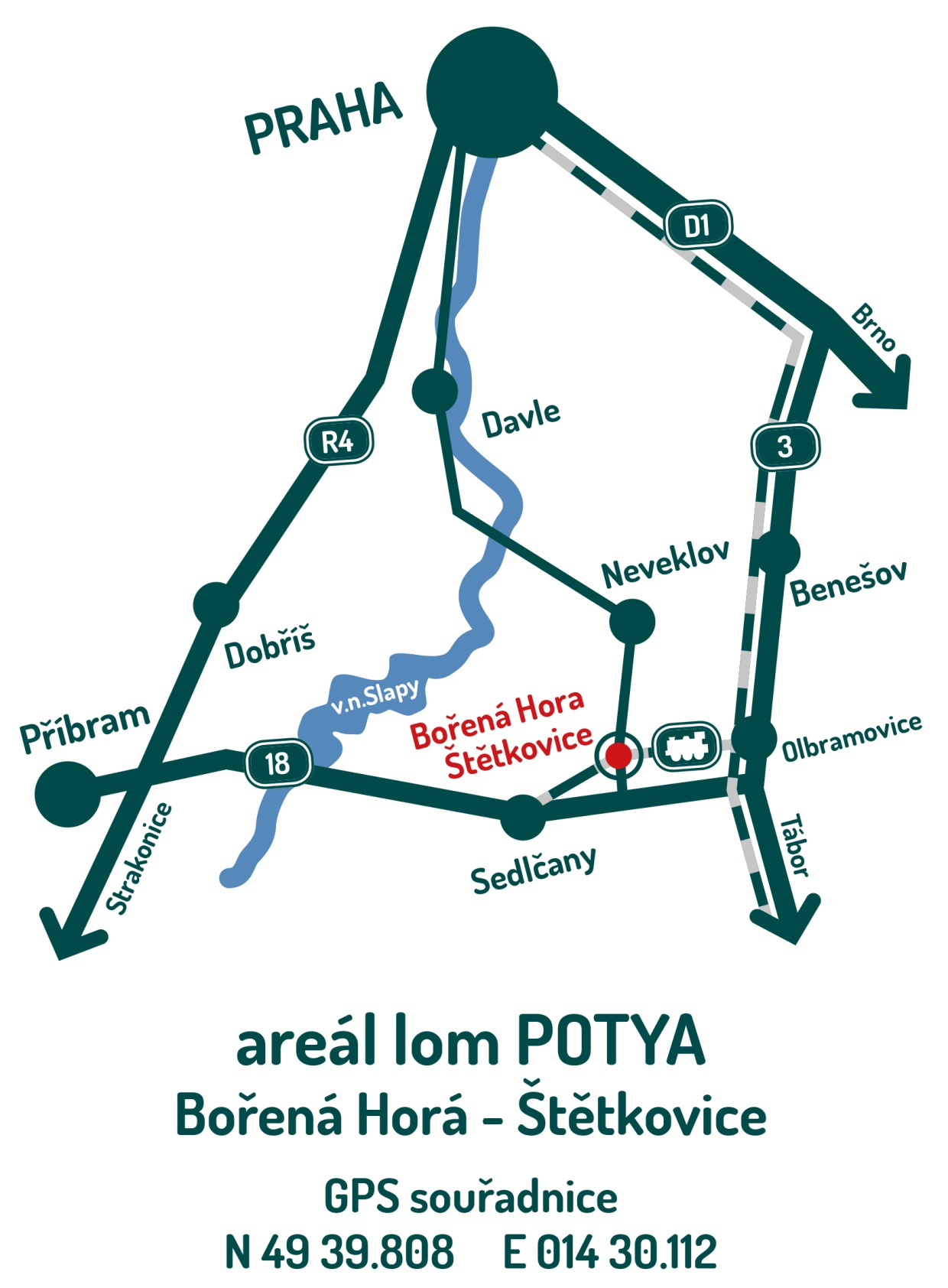 